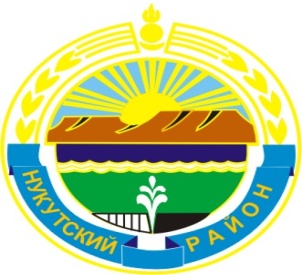 МУНИЦИПАЛЬНОЕ ОБРАЗОВАНИЕ«НУКУТСКИЙ  РАЙОН»АДМИНИСТРАЦИЯМУНИЦИПАЛЬНОГО ОБРАЗОВАНИЯ«НУКУТСКИЙ РАЙОН»РАСПОРЯЖЕНИЕ30 апреля 2020                                                № 121                                        п. НовонукутскийО  проведении межведомственногопрофилактического мероприятия«Сохрани ребенку жизнь» на территории муниципального образования «Нукутский район»          В целях осуществления координации деятельности органов и учреждений системы профилактики безнадзорности и правонарушений несовершеннолетних на территории муниципального образования «Нукутский район» по предупреждению оставления детей в обстановке, представляющей опасность для их жизни и здоровья вследствие безнадзорности и беспризорности,  предотвращения жестокого обращения, гибели детей в т.ч на пожарах,  младенческой и детской  смертности детей,  в соответствии с Федеральным законом от 24 июня 1999года №120-ФЗ «Об основах системы профилактики безнадзорности и правонарушений несовершеннолетних»,  ст.35 Устава муниципального образования «Нукутский район»:          1. В период с 30 апреля 2020 года по 11 мая 2020 года провести на территории муниципального образования «Нукутский район» районное межведомственное профилактическое мероприятие «Сохрани ребенку жизнь» (далее - Мероприятие) посредством организации подворовых  обходов в целях противопожарной  пропаганды и обеспечения безопасности, социальных и медицинских патронажей семей, находящихся в социально опасном положении, имеющих малолетних детей, посещения условно осужденных лиц, и осужденных лиц с отсрочкой отбывания наказания, имеющих ребенка в возрасте до четырнадцати лет, при наличии показаний принятия превентивных мер по своевременной госпитализации детей, временному помещению в дома ребенка или учреждения социального обслуживания.         2. Утвердить План проведения районного межведомственного профилактического мероприятия «Сохрани ребенку жизнь» (Приложение №1).         3. Рекомендовать: ОГБУЗ Нукутская районная больница (Дульбеев А.В.), ОГБУСО «Комплексный центр социального обслуживания населения Нукутского района (Изыкенова Т.Я.), ОП (дислокация п.Новонукутский) МО МВД России «Заларинский» (Изыкенов А.Я.),  отделу опеки и попечительства граждан по Заларинскому, Аларскому и Нукутскому районам (Голуб М.М.),  ФКУ УИИ ГУФСИН по ИО (Фатеева С.П.), МКУ «Центр образования»  (Тапхарова А.П.), отдел образования Администрации МО «Нукутский район» (Шарапова О.Ю.), отдел  надзорной деятельности и профилактической работы  по УОБО УНД и ПР ГУ МЧС России по Иркутской области  (Ербаткин А.А.) обеспечить участие сотрудников  осуществляющих профилактическую работу с семьями и несовершеннолетними, находящимися в социально опасном положении в проведении мероприятия.          4. Комиссии по делам несовершеннолетних и защите их прав (Хойлова М.П.) обеспечить ежедневный мониторинг (в том числе в выходные и праздничные дни) случаев жестокого обращения с детьми, гибели детей от  несчастных случаев, младенческой и детской смертности на территории  МО «Нукутский район».           5. Рекомендовать главам муниципальных образований (сельских поселений) взять под личный контроль исполнение Плана мероприятия на территории подведомственных сельских поселений.        6. Опубликовать настоящее распоряжение в районной газете «Свет Октября» и разместить на официальном сайте муниципального образования «Нукутский район».        7. Контроль за исполнением данного распоряжения оставляю за собой.                Мэр	                           С.Г. ГомбоевПриложение № 1к распоряжению Администрации	МО «Нукутский район»от 30.04.2020 г. № 121ПЛАНпроведения районного межведомственного профилактического мероприятия«Сохрани ребенку жизнь»ПМ –профилактическое мероприятиеМО – муниципальное образованиеКДН и ЗП - комиссия по делам несовершеннолетних и защите их прав МО «Нукутский район»ЦО - МКУ «Центр образования Нукутского района»ОО - отдел образования Администрации МО «Нукутский район»ОГБУЗ НРБ - ОГБУЗ Нукутская районная больницаУИИ - ФКУ УИИ ГУФСИН (дислокация п.Новонукутский)КЦСОН - ОГБУСО «Комплексный центр социального обслуживания населения Нукутского района» ОП - ОП МВД «Заларинскийм.д. п.НовонукутскийММГ- муниципальная межведомственная группа по противодействию жестокому обращению и насилию в отношении детейОНД - отдел по надзорной деятельности по УОБО№ппМероприятияСроки исполненияОтветственные1.Сверка списков семей, находящихся в социально опасном положении, проживающих на территории района 30.04.2020 г.КДН и ЗП, КЦСОН, ОГБУЗ НРБ, ОП, УИИ, ОНД2.Составление графиков патронажей семей, утверждение30.04.2020 г.КЦСОН, ОГБУЗ НРБ, УИИ, ЦО, ОО, ОП,ОНД3.Проведение профилактических бесед   и инструктажей по противопожарной безопасности, о недопустимости употребления спиртосодержащей продукции во время подворовых обходов семей01.05.2020 г. по 11.05.2020 г.КЦСОН, ОГБУЗ НРБ, ОП,  Главы МО,ОНД4.При выявлении детей находящихся в обстановке представляющей угрозу для их жизни и здоровья  принятие экстренных мер по помещению детей вучреждений здравоохранения и социального обслуживания01.05.2020 г. по 11.05.2020 г.ОП, отдел опеки, КЦСОН, ОГБУЗ НРБ, члены КДН5.Составление актов первичного  обследований условий жизни семьи, предположительно находящихся в СОП01.05.2020 г. по 11.05.2020 г.По поручению КДН и ЗП6.Незамедлительное информирование ОП, КДН и ЗП, прокуратуру района о всех случаях жестокого обращения, чрезвычайных происшествий с детьми01.05.2020 г. по 11.05.2020 г.ОП, КЦСОН, ОГБУЗ НРБ, УИИ, Главы МО7.Рассмотрение  семей, предположительно находящихся в СОП в соответствии с Порядком межведомственного взаимодействия01.05.2020 г. по 11.05.2020 г.КДН и ЗП8.Составление административных протоколов в период проведения мероприятия 01.05.2020 г. по 11.05.2020 г.ОП, члены КДН и ЗП9.Письменное информирование о результатах мероприятия- подготовка отчетов структурами профилактики в КДНиЗПдо 13.05.2020 г.Все субъекты Главы МО